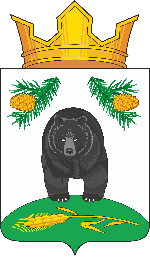 СОВЕТ НОВОКРИВОШЕИНСКОГО СЕЛЬСКОГО ПОСЕЛЕНИЯРЕШЕНИЕ08.10.2019                                                                                                                   № 121с.НовокривошеиноКривошеинского районаТомской областиОб утверждении Прогнозного плана (программы) приватизации муниципального имущества на 2020 годВ соответствии  с  Федеральным законом от 06 октября 2003 года №131-ФЗ «Об общих принципах организации местного самоуправления в Российской Федерации», Федеральным законом от 21 декабря 2001 года №178-ФЗ «О приватизации государственного и муниципального имущества», Уставом Новокривошеинского сельского поселенияСОВЕТ НОВОКРИВОШЕИНСКОГО СЕЛЬСКОГО ПОСЕЛЕНИЯ РЕШИЛ:1.Утвердить Прогнозный план (программу) приватизации муниципального имущества на 2020 год согласно приложению.2. Администрации Новокривошеинского  сельского поселения обеспечить в установленном порядке реализацию прогнозного плана (программы) приватизации муниципального имущества на 2020 год.4. Контроль за исполнением настоящего решения возложить на главу  Новокривошеинского сельского поселения А.О. Саяпина.5. Настоящее решение вступает в силу с даты его подписания.Председатель Совета Новокривошеинскогосельского поселения								Е.В. ТаньковаГлава Новокривошеинского сельского поселения			           А.О. СаяпинПриложениеУТВЕРЖДЕНОрешением Совета Новокривошеинского сельского поселения от 08.10.2019 № 121Прогнозный план (программа) приватизации муниципального имущества на 2020 год№п/пНаименование имуществаМесто нахожденияХарактеристика Способ приватизацииПрогноз объемов поступлений в бюджет, руб.1Нежилое здание с земельным участкомТомская область, Кривошеинский район, с. Малиновка, производственная зона, строение 1.Общая площадь – 1019,3 кв.м., год ввода в эксплуатацию - 1978аукцион200 тыс.руб.2Нежилое сооружение(сушилка) с земельным участкомТомская область, Кривошеинский район, с. Малиновка, производственная зона, строение 4.Общая площадь - 391,5 кв.м.Год ввода в эксплуатацию - 1978аукцион100 тыс.руб.3Нежилое помещениеТомская область, Кривошеинский район, с. Малиновка,  ул.Центральная, д.21 пом.1Общая площадь - 89,2 кв.м.Год ввода в эксплуатацию - 1986аукцион129 тыс.руб.4Нежилое здание с земельным участкомТомская область, Кривошеинский район, с. Малиновка, производственная зона, строение 2.Общая площадь – 696,8 кв.м., год ввода в эксплуатацию - 1971аукцион200 тыс.руб.5.Нежилое здание с земельным участкомТомская область, Кривошеинский район, с. Малиновка, производственная зона, строение 3.Общая площадь – 696,8 кв.м., год ввода в эксплуатацию - 1990аукцион200 тыс.руб.6.Нежилое здание с земельным участкомТомская область, Кривошеинский район, с. Малиновка, производственная зона, строение 5.Общая площадь – 1298,1 кв.м., год ввода в эксплуатацию - 1978аукцион200 тыс.руб.7Нежилое здание с земельным участкомТомская область, Кривошеинский район, с. Малиновка,ул.Центральная,12.Общая площадь – 101,7 кв.м., год ввода в эксплуатацию - 1983аукцион200 тыс.руб.